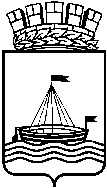 Департамент образования Администрации города ТюмениМуниципальное автономное дошкольное образовательное учреждение  Центр развития ребенка - детский сад № 111 города Тюмени(МАДОУ ЦРР - д/с № 111 г. Тюмени)ПРИКАЗ	В соответствии с Федеральным законом от 29.12.2012 № 273-ФЗ 
«Об образовании в Российской Федерации», Порядком организации и осуществления образовательной деятельности по основным общеобразовательным программам - образовательным программам дошкольного образования, утвержденным Приказом Министерства образования и науки Российской Федерации от 30.08.2013 № 1014, приказываю:1. Утвердить Порядок организации и осуществления образовательной деятельности по основным общеобразовательным программам дошкольного образования в режиме кратковременного пребывания в МАДОУ ЦРР- д/с № 111 города Тюмени (приложение).2. Признать утратившим силу приказ от 25.01.2016 № 9/1 «О порядке организации и осуществления образовательной деятельности по основным общеобразовательным программам дошкольного образования в режиме кратковременного пребывания».3. Заместителю заведующего Шалаевой Л.Н. разместить настоящий приказ на информационном стенде, а также на официальном сайте учреждения в сети «Интернет».4. Контроль за исполнением настоящего приказа оставляю за собой.Заведующий                                                         Новикова С.А.	ПриложениеУТВЕРЖДЕНОприказом МАДОУ ЦРР- д/с № 111 г. Тюмениот __23.05.2019__ № _168_Порядок организации и осуществления образовательной деятельности по основным общеобразовательным программам дошкольного образования в режиме кратковременного пребывания в МАДОУ ЦРР- д/с № 111 г. Тюмени1. Общие положения1.1. Настоящий Порядок регулирует организацию и осуществление образовательной деятельности по основным общеобразовательным программам дошкольного образования в режиме кратковременного пребывания в МАДОУ ЦРР- д/с № 111 г. Тюмени (далее – Учреждение).1.2. Настоящий Порядок разработан в соответствии с Федеральным законом от 29.12.2012 № 273-ФЗ «Об образовании в Российской Федерации», Порядком организации и осуществления образовательной деятельности по основным общеобразовательным программам - образовательным программам дошкольного образования, утвержденным Приказом Министерства образования и науки Российской Федерации от 30.08.2013 № 1014, Административным регламентом предоставления муниципальной услуги по приему заявлений, постановке на учет и зачислению детей в образовательные учреждения, реализующие основную образовательную программу дошкольного образования (детские сады), утвержденным постановлением Администрации города Тюмени от 10.03.2015 № 36-пк.	1.3.Образовательная деятельность по основным общеобразовательным программам дошкольного образования в режиме кратковременного пребывания осуществляется Учреждением в целях:	обеспечения общедоступного и бесплатного дошкольного образования; 		оказания услуг по присмотру и уходу за детьми дошкольного возраста;	всестороннего удовлетворения образовательных и социальных потребностей детей дошкольного возраста;	обеспечения социального общения детей, организации развлечений, досуговой деятельности;	формирования и развития творческих способностей детей дошкольного возраста, удовлетворения их индивидуальных потребностей в интеллектуальном, нравственном и физическом совершенствовании, формирования культуры здорового и безопасного образа жизни, укрепления здоровья;	оказания помощи родителям в вопросах воспитания и обучения детей дошкольного возраста.1.4. Предусматриваются следующие формы кратковременного пребывания воспитанников в Учреждении:	а) интегрированное кратковременное пребывание;	б) группы кратковременного пребывания.2. Порядок приема детей в Учреждение в режиме кратковременного пребывания	2.1. Прием детей в Учреждение в режиме кратковременного пребывания осуществляется в порядке, установленном Административным регламентом предоставления муниципальной услуги по приему заявлений, постановке на учет и зачислению детей в образовательные учреждения, реализующие основную образовательную программу дошкольного образования (детские сады), утвержденным постановлением Администрации города Тюмени от 10.03.2015 № 36-пк (далее – Регламент), Правилами приема воспитанников в Учреждение, утвержденными приказом заведующего Учреждением.	2.2. В Учреждение в режиме кратковременного пребывания принимаются дети в возрасте от 2-х до 7 лет.	2.3. Количество детей для приема в Учреждение в режиме кратковременного пребывания, формы кратковременного пребывания устанавливается в Учреждении в соответствии с муниципальным заданием, доведенного до Учреждения учредителем, при наличии необходимых санитарно-гигиенических, противоэпидемических условий, соблюдении правил противопожарной безопасности, кадрового обеспечения.	2.4. Организация и осуществление образовательной деятельности по основным общеобразовательным программам дошкольного образования в режиме кратковременного пребывания предлагается родителям (законным представителям) детей, состоящих на учете детей, подлежащих обучению по образовательным программам дошкольного образования в автоматизированной информационной системе "Электронный детский сад Тюменской области (далее - АИС "ЭДС ТО") в случаях:	а) отсутствия свободных мест в Учреждении в группах полного (сокращенного) дня;	б) при желании родителей (законных представителей) получения ребенком дошкольного образования в режиме кратковременного пребывания.3. Организация и осуществление образовательной деятельности в режиме кратковременного пребывания	3.1. Содержание дошкольного образования в режиме кратковременного пребывания определяется образовательной программой Учреждения, разработанной и утвержденной Учреждением в соответствии с федеральным государственным образовательным стандартом дошкольного образования и с учетом соответствующих примерных образовательных программ дошкольного образования.	3.2. Продолжительность непрерывной образовательной деятельности, объем образовательной нагрузки в режиме кратковременного пребывания устанавливается в соответствии с санитарно-эпидемиологическими требованиями к устройству, содержанию и организации режима работы дошкольных образовательных организаций.	3.3. Медицинское обслуживание, коррекция здоровья детей осуществляется штатным медицинским персоналом Учреждения, который наряду с администрацией Учреждения несет ответственность за жизнь и здоровье детей в период его пребывания в Учреждении.3.4. Форма кратковременного пребывания воспитанников в Учреждении (интегрированное кратковременное пребывание, группа(ы) кратковременного пребывания) устанавливается в зависимости от имеющихся в Учреждении условий. 4. Организация и осуществление образовательной деятельности в форме интегрированного кратковременного пребывания	4.1. Интегрированное кратковременное пребывание воспитанников организуется на базе действующих групп полного (сокращенного) дня.	Группы могут иметь общеразвивающую, компенсирующую, оздоровительную или комбинированную направленность.	В группы могут включаться как воспитанники одного возраста, так и воспитанники разных возрастов (разновозрастные группы).	4.2. Продолжительность пребывания ребенка в Учреждении в форме интегрированного кратковременного пребывания составляет 3 часа в день: с 9.00 часов до 12.00 часов в соответствии с установленным режимом работы Учреждения.	4.3. Питание воспитанников, посещающих Учреждение в форме интегрированного кратковременного пребывания, не осуществляется.	4.4. Организация и осуществление образовательной деятельности в форме интегрированного кратковременного пребывания осуществляется без установления платы, в пределах бюджетных средств, выделенных Учреждению на выполнение муниципального задания.	5. Организация и осуществление образовательной деятельности в группе кратковременного пребывания	5.1. В Учреждении могут быть организованы следующие группы кратковременного пребывания:	общеразвивающей направленности, 	компенсирующей направленности, 	оздоровительной направленности;	комбинированной направленности;	для детей раннего возраста без реализации образовательной программы дошкольного образования, обеспечивающие развитие, присмотр, уход и оздоровление воспитанников в возрасте от 1,5 до 3 лет;	по присмотру и уходу без реализации образовательной программы дошкольного образования для воспитанников в возрасте от 1,5 до 7 лет. 	В группах по присмотру и уходу обеспечивается комплекс мер по организации питания и хозяйственно-бытового обслуживания детей, обеспечению соблюдения ими личной гигиены и режима дня.	5.2. В группу кратковременного пребывания могут включаться как воспитанники одного возраста, так и воспитанники разных возрастов (разновозрастные группы).	5.3. Продолжительность пребывания ребенка в группе кратковременного пребывания составляет 5 часов в день: с 8.00 часов до 13.00 часов в соответствии с установленным режимом работы Учреждения.	5.4. Питание воспитанников в группе кратковременного пребывания осуществляется в соответствии с примерным 20 –дневным меню, разработанным АУ ТО «Центр технологического контроля», согласованным с Управлением Роспотребнадзора по Тюменской области и утвержденным заведующим Учреждением. 	5.5. За присмотр и уход за детьми в группе кратковременного пребыванияустанавливается родительская плата в размере, определяемом департаментом образования Администрации города Тюмени. В порядке и на условиях, предусмотренных законодательством Российской Федерации, Тюменской области, муниципальными правовыми актами города Тюмени родителю (законному представителю) воспитанника предоставляется компенсация части родительской платы. 6. Заключительные положения6.1. Права, обязанности Учреждения, родителей (законных представителей) воспитанников устанавливаются законодательством Российской Федерации, уставом Учреждения, локальными нормативными актами Учреждения, а также заключаемым между ними договором.6.2. Порядок оформления возникновения, приостановления и прекращения отношений между Учреждением и родителями (законными представителями) воспитанников устанавливается локальными нормативными актами Учреждения.6.3. Вопросы организации и осуществления образовательной деятельности по основным общеобразовательным программам дошкольного образования в режиме кратковременного пребывания, не нашедшие отражения в настоящем Положении, регулируются в соответствии с действующим законодательством Российской Федерации, Тюменской области, муниципальными правовыми актами города Тюмени, локальными нормативными актами Учреждения.6.4. В случае принятия правовых актов по вопросам организации и осуществления образовательной деятельности по основным общеобразовательным программам дошкольного образования в режиме кратковременного пребывания, содержащих иные нормы по сравнению с настоящим Порядком, в части возникающего противоречия применяются указанные нормативные правовые акты.Лист ознакомления с приказом от _____________ № ________________:23.05.2019№168О порядке организации и осуществления образовательной деятельности по основным общеобразовательным программам дошкольного образования в режиме кратковременного пребывания в МАДОУ ЦРР- д/с № 111 города ТюмениФИОДолжность ДатаПодпись